Пояснительная записка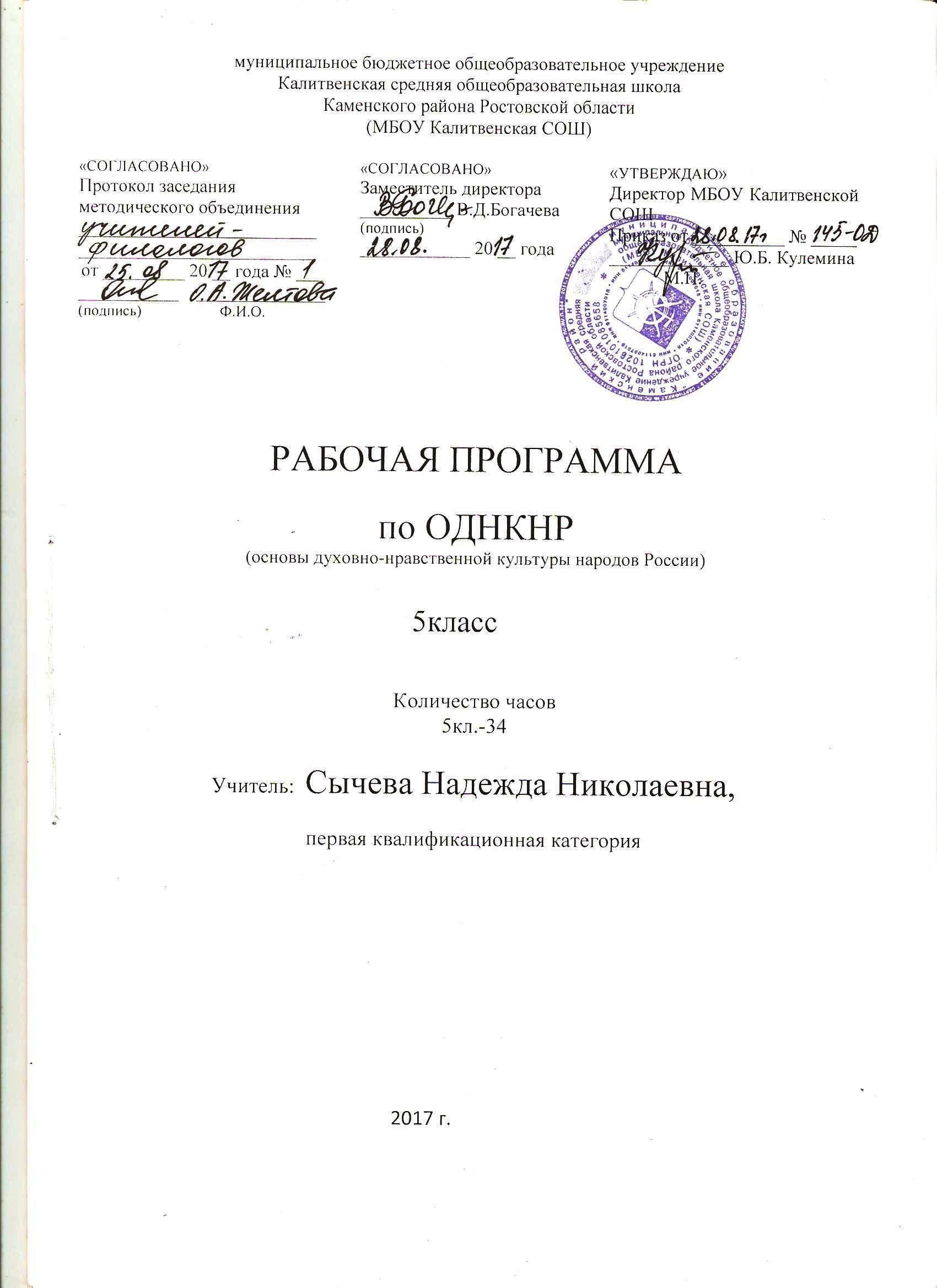 Курс «Основы духовно-нравственной культуры народов России» предназначен для реализации внеурочной деятельности обучающихся 5-х классов в условиях реализации ФГОС ООО. Основная миссия курса - обогатить процесс воспитания новым пониманием сущности российской культуры, развивающейся как сплав национальных традиций, общечеловеческих ценностей и религиозных верований. Основа всех ценностей – нравственность. Нравственный аргумент является главным в диалоге с детьми. Патриарх всея Руси Кирилл отметил: «Если нравственность уходит из жизни общества, то оно превращается в волчью стаю, в банку со скорпионами, и людям ничто не препятствует уничтожать друг друга. Никакие юридические законы не возместят утрату обществом и человеком нравственного начала».Цель учебного курса – формирование у обучающихся мотиваций к осознанному нравственному поведению, основанному на знании культурных традиций многонационального народа России и уважения к ним.Задачи учебного курса: - выделить в разных субкультурах общие ценности и показать их влияние на развитие цивилизации и на жизнь современного общества;- развивать представление обучающихся о значении нравственных норм и ценностей для достойной жизни человека, семьи, общества;- выработать убеждение в том, что отношение к члену общества определяется не принадлежность к какому-то этносу, а его нравственным характером поведения, чувством любви к своей Родине, уважением к народам, населяющим ее, их культуре и традициям.Рабочая программа внеурочной деятельности предназначена для 5-х классов и составлена на основе УМК «Основы духовно-нравственной культуры народов России» (программы комплексного учебного курса) и ориентирован на использование учебника авторского коллектива Н.Ф.Виноградовой, В.И. Власенко, А.В. Полякова «Основы духовно-нравственной культуры народов России», 5 класс (М., «Вентана-Граф», 2012-201 3г.)Планируемые результаты ПОДГОТОВКИ УЧАЩИХСЯ ПО ДАННОЙ ПРОГРАММЕ.В соответствии с Федеральным государственным стандартом основного общего образования содержание данного предмета определяет достижение личностных, метапредметных и предметных результатов освоения основной образовательной программы.Личностные цели представлены двумя группами. Первая отражает изменения, которые должны произойти в личности субъекта обучения. Это:готовность к нравственному саморазвитию; способность оценивать свои поступки, взаимоотношения со сверстниками;достаточно высокий уровень учебной мотивации, самоконтроля и самооценки;личностные качества, позволяющие успешно осуществлять различную деятельность и взаимодействие с ее участниками.Другая группа целей передает социальную позицию школьника, формирование его ценностного взгляда на окружающий мир, основ российской гражданской идентичности, понимания особой роли многонациональной России в современном мире; воспитание чувства гордости за свою Родину, российский народ и историю России; ценностей многонационального российского общества; воспитание уважительного отношения к своей стране, ее истории, любви к родному краю, своей семье, гуманного отношения, толерантности к людям, независимо от их возраста, национальности, вероисповедания; понимание роли человека в обществе, принятие норм нравственного поведения, правильного взаимодействия со взрослыми и сверстниками; формирование эстетических потребностей, ценностей и чувств.Личностные результаты:- осознание своей принадлежности к народу, национальности, стране, государству; чувство привязанности и любви к малой родине, гордости и за своё Отечество, российский народ и историю России (элементы гражданской идентичности);- понимание роли человека в обществе, принятие норм нравственного поведения;- проявление гуманного отношения, толерантности к людям, правильного взаимодействия в совместной деятельности, независимо от возраста, национальности, вероисповедания участников диалога или деятельности;- стремление к развитию интеллектуальных, нравственных, эстетических потребностей.Метапредметные результатыопределяют круг универсальных учебных действий разного типа (познавательные, коммуникативные, рефлексивные, информационные), которые успешно формируются средствами данного предмета. Среди них:- владение коммуникативной деятельностью, активное и адекватное использование речевых средств для решения задач общения с учетом особенностей собеседников и ситуации общения (готовность слушать собеседника и вести диалог; излагать свое мнение и аргументировать свою точку зрения, оценивать события, изложенные в текстах разных видов и жанров); - овладение навыками смыслового чтения текстов различных стилей и жанров, в том числе религиозного характера; способность работать с информацией, представленной в разном виде и разнообразной форме;- овладение методами познания, логическими действиями и операциями (сравнение, анализ, обобщение, построение рассуждений); - освоение способов решения проблем творческого и поискового характера; - умение строить совместную деятельность в соответствии с учебной задачей и культурой коллективного труда.Предметные результатыобучения нацелены на решение, прежде всего, образовательных задач:- осознание целостности окружающего мира, расширение знаний о российской многонациональной культуре, особенностях традиционных религий России;- использование полученных знаний в продуктивной и преобразующей деятельности; способность к работе с информацией, представленной разными средствами;- расширение кругозора и культурного опыта школьника, формирование умения воспринимать мир не только рационально, но и образно.К концу обучения учащиеся научатся:воспроизводитьполученную информацию, приводить примеры из прочитанных текстов; оценивать главную мысль прочитанных текстов и прослушанных объяснений учителя;сравниватьглавную мысль литературных, фольклорных и религиозных текстов.проводить аналогиимежду героями, сопоставлять их поведение с общечеловеческими духовно-нравственными ценностями.участвовать в диалоге: высказывать свои суждения, анализировать высказывания участников беседы, добавлять, приводить доказательства.Создавать по изображениям (художественным полотнам, иконам, иллюстрациям) словесный портрет героя.Оценивать поступки реальных лиц, героев произведений, высказывания
известных личностей.Работать с исторической картой: находить объекты в соответствии с учебной задачей.Использовать информацию, полученную из разных источников, для решения учебных и практических задач.Высказывать предположения о последствиях неправильного (безнравственного) поведения человека.Оценивать свои поступки, соотнося их с правилами нравственности и этики; намечать способы саморазвития. Работать с историческими источниками и документами.СОДЕРЖАНИЕ.РАЗДЕЛ 1. В МИРЕ КУЛЬТУРЫ – 4 ч.Тема 1-2. Величие многонациональной культуры России.Понятие культуры. Неповторимость, уникальность культур народов. Культурные традиции разных народов России. Многонациональная культура народов России.Культура народа, рожденная религией.Тема 3. Человек – творец и носитель культуры.Народ – творец и носитель культуры. Детство, отрочество, юность как этапы освоения культуры. Поэтапное расширение мира культуры человека.Тема 4. Законы нравственности – часть культуры общества.Роль правил в жизни общества. Роль светской этики.Источники нравственности: традиции, обычаи, религии. Совесть как внутренний источник нравственного поведения человека. РАЗДЕЛ 2. НРАВСТВЕННЫЕ ЦЕННОСТИ РОССИЙСКОГО НАРОДА – 13 ч.Тема 5.Береги землю родимую, как мать любимую.Защита Отечества – долг каждого гражданина. Защита Родины в течение времен: священные книги, былинные богатыри, подвиги воинов. Подвиги героев Великой Отечественной войны – пример выполнения долга граждан России разных национальностей. Подвиги воинов – представителей разных народов. Тема 6-7.Жизнь ратными подвигами полна.Подвиги во имя Родины в истории России. Сергий Радонежский и Дмитрий Донской. Надежда Дурова. Башкирский кавалеристы на войне 1812 года. Рабби Шнеур-Залман. А.И. Покрышкин. Вклад мусульманских народов в Великую победу.Тема 8. В труде - красота человека.Трудолюбие как важное нравственное качество человека. Уважение и признание заслуг честного труженика перед обществом. Благородство труда в легендах, былинах, произведениях литературы.Тема 9. Плод добрых трудов славен.Труд как ценность в истории религий. Буддизм, ислам, христианство о трудолюбии как нравственном состоянии человека.Тема 10. Люди труда.Примеры трудовых подвигов в истории. Харитон Лаптев. Бурятский ученый-востоковед Г. Цыбиков. К.Э. Циолковский.Тема 11. Бережное отношение к природе.Отношение к природе у разных народов. Заповедники как форма охраны природы. Тема 12-13. Семья- хранитель духовных ценностей.Семья как первый источник знаний о мире и правилах поведения в нем. Роль семьи в воспитании человека. Семейные традиции воспитания и народные сказки.Тема 14. Семья – первый трудовой коллектив.Трудовое воспитание в семье. Семейные традиции трудового воспитания. Совместный труд как ценность. Распределение труда в семье.Тема 15-16. Семейные ценности в разных религиях мира.Любовь- главная духовная ценность в семье. Любовь как основа мира и взаимопонимания в семье. Жизнь семьи в разных религиях. Семейные ценности в исламе, иудаизме, буддизме, христианстве. Родители и дети.Тема 17. Урок обобщения.Общее и особенное в семейных отношениях в разных религиях.РАЗДЕЛ 3. РЕЛИГИЯ И КУЛЬТУРА – 7 ч.Тема 18-19. Роль религии в развитии культуры. Культурное развитие христианской Руси.Понятие религии. Роль религии в развитии культуры. Культурное наследие христианской Руси. Христианская вера и образование в Древней Руси.Православные храмы как выдающиеся памятники культуры. Особенности православного календаря.Тема 20. Духовная православная музыка.Богослужебная и хоровая музыка. Творчество Н.А. Римского-Корсакова, П.И. Чайковского, М.П. Мусоргского. Колокольный звон, его виды: Благовест, Перебор, Перезвон, Трезвон.Тема 21. Духовные святыни Донского края.Православные монастыри и храмы  Донского края. Вознесенский Кафедральный собор в г. НовочеркасскХрам Александра Невского в г. НовочеркасскХрам Димитрия Солунского в г. НовочеркасскХрам Константина и Елены в г. НовочеркасскХрам Михаила Архангела в г. НовочеркасскХрам св. Георгия Победоносца в г. НовочеркасскАлександрийский храм в г. Ростов-на-ДонуРостовский кафедральный собор Рождества Пресвятой БогородицыХрам Всех Святых в г. Ростов-на-ДонуДонской Старочеркасский монастырьХрам Успения Пресвятой Богородицы ст. КалитвенскаяКелья Святого Блаженного Старца Павла ТаганрогскогоМогила Старца Даниила на Старом кладбище в г. ТаганрогСвятой источник Свято-Иверского монастыряСвятой источник святого Павла Змиевская балка Тема 22-23. Культура ислама. Зарождение ислама. Мухаммад. Золотой век исламской культуры (VII-XII вв.). Ислам и развитие науки. Мусульманская литература и искусство. Мечеть – часть исламской культуры.Тема 24-25. Культура иудаизма. Зарождение иудаизма. История Земли обетованной. Израильское и Иудейское царства. Ветхий Завет. Тора – Пятикнижье Моисея. Синагога.Иудейская история в произведениях живописи. Вавилонская башня. Иосиф и его братья. Иосиф в Египте. Самсон. Давид и Голиаф. Еврейский календарь.Тема 26. Культурные традиции буддизма.Буддизм в России. Буддийские священные сооружения. Ступа. Пещерный храм. Пагода. Буддийская скульптура.Буддийский монастырь. Искусство танка. Буддийский календарь.РАЗДЕЛ 4. КАК СОХРАНИТЬ ДУХОВНЫЕ ЦЕННОСТИ – 3 ч.Тема 27-28. Забота государства о сохранении духовных ценностей. Конституция РФ о свободе вероисповедания. Восстановление памятников духовного наследия. Развитие движения паломничества. История Храма Христа Спасителя. Государственный музей-заповедник «Царское село».Тема 29.Хранить память предков.Хранение памяти предков – забота всех поколений. Благотворительность в истории России. Богадельни. Попечительства для бедных в России. Савва Мамонтов, братья Третьяковы.РАЗДЕЛ 5. ЧТО СОСТАВЛЯЕТ ТВОЙ ДУХОВНЫЙ МИР – 5 ч.Тема 30. Твое образование и интересы.Образование и его роль в жизни человека и общества. Чтение – важная часть культуры человека. Многообразные интересы человека. Тема 31. Твоя культура поведения и нравственные качества.Современный этикет. Внутренняя и внешняя культура поведения. Нравственные качества человека.Тема 32-33. Диалог культур и поколений (уроки обобщения).Тема 34. Итоговое обобщение.Календарно-тематическое планированиекурса «Основы духовно-нравственной культуры народов России».№ Дата по плануДатафакт.Тема занятийКол-во час.1-205.0912.09Величие многонациональной культуры России.319.09Человек – творец и носитель культуры.426.09Законы нравственности - часть культуры общества.503.10Береги землю родимую, как мать любимую.6 -710.10.Жизнь ратными подвигами полна.6 -717.10В жизни всегда есть место подвигу.824.10В труде - красота человека.907.11Плод добрых трудов славен.1014.11Люди труда.1121.11Бережное отношение к природе.12-1328.1105.12Семья- хранитель духовных ценностей.1412.12Семья – первый трудовой коллектив.15-1619.1226.12Семейные ценности в разных религиях мира.1716.01Урок обобщения.18-1923.0130.01Роль религии в развитии культуры. Культурное развитие христианской Руси.2006.02Духовная православная музыка.2113.02Духовные святыни Орловского края.22-2320.0227.02Культура ислама.24-2506.0313.03Иудаизм и культура.2620.03Культурные традиции буддизма.27-2803.0410.04Забота государства о сохранение духовных ценностей.2917.04Хранить память предков.3024.04Твое образование и интересы.3108.05Твоя культура поведения и нравственные качества32-3315.0522.05Диалог культур и поколений.3429.05Итоговое обобщение.